Define the strukture and principles of organization of banking systemDescribe principles of banking and functions of private banksExplain functions of financial intermediariesDescribe asymmetric information, adverse selection and moral hazardDetail all four attributes of financial assetsDescribe private bank’s organizational structureMain problems of the banking systemConsequences and necessity of banking supervisionConcept of correspondent accountsThree options set by the Central Bank and subsequently the Financial Market Supervisory Authority (FIMSA) in case private banks do not meet the minimal requirement to their authorized capital (case of Azerbaijan)Four principles of a private bankAuthorized capital: its purpose and necessityOrganizational and managerial structure of a private bankFunctions of Supervisory Board and the Board of Directors. Strategic, tactic and operational decision-making levels within banksNecessity of internal committees. Detail all internal committees and explain their functionsGeneral differences of banks from MFIsSpecific differences of banks from MFIsMajor distionctions and main advantages of MFIsRegistration process at the time of loan inquiry. Explain the essence of the “Credit History Fix Program”List all MFI disadvantages Central Bank and Private Bank: differencesDetail all functions of Central BanksMethods of credit control: quantitative controlsMethods of credit control: qualitative controlsSignificance and limitations of selective controlsDefine banking regulation and supervision as part of regulator’s function; describe in full its essence and objectivesObjectives, types and core functions of bank regulationsDetail general principles of banking regulation: minimum requirements, supervisory review, and market disciplineProvide detailed description of capital requirement, reserve requirement and corporate governance as instruments used by regulatorsDetail financial reporting and disclosure requirementsBank participation in financial conglomerates; benefits of diversified services to financial institutions, firms and individualsList purposes of bank transactionsDefine active, passive and active-passive operations giving explanation of each with a view of profitability and risk degreeAuthorised capital: definition, essence and main functionsDefine and list all off-balance operationsDetail how and in which areas does the regulator assess the risk management system. Provide a scheme detailing supporting factors for risk managementLimitations to risk managementMarket risk. Guidelines and limitationsLiquidity risk. Guidelines and limitationsCredit risk. Guidelines and limitationsStrategic risk. Guidelines and limitationsOperational risk. Guidelines and limitationsBasic principles for risk management. Basel II approachTwo main types of financing instruments: specifics, pros and cons of eachFour stages of loan procedures. Be sure to provide a detailed description of eachDetail application processBank loan application form. Necessity, contents and question it addressesProvide a scheme detailing application review and loan awardWhat is the basis of bank’s review? What is the bank is mainly focused on? How does the bank assess the economic viability of projects?Barriers to private bank finance for SMEs. What essentially can SMEs do in addressing these barriers?Cash Reserve Ratio. CRR and bank creditProvide all core functions of bank supervisionDescribe a short-run trade-off between liquidity and profitability. Why banks and their competitors face significant liquidity problems? List all factorsThree distinctive traits of a liquid asset. List all options for storing liquidityStrategies for Liquidity Management. Asset management vs. Liability managementLiquidity versus profitability – a Risk-return trade-offHow to know your organization’s risk position and appetite for risk?Smart balance between liquidity, safety and income. Impact on higher degree of liquidityWhat’s Return on Assets (ROA)? Provide a formula. What does it measure? What’s Return on Equity (ROE)? Provide a formula. What does it measure? Portfolio management in commercial banks. Main aim, meaning and objectivesLiquidity as objective of Portfolio ManagementSafety as objective of Portfolio ManagementProfitability as objective of Portfolio ManagementSeven Principles for Effective Loan Portfolio and Risk ManagementWhat is factoring? Draw a scheme depicting the factoring process. List a process involved in factoringParties involved in factoring along with eight steps in factoringDefine detailed mechanics of factoringDetail four types of factoring. Be sure to explain all of them in detailPros and cons of factoringFactoring vs. bills discountingWhat is forfaiting? Define detailed mechanics of forfaitingForfaiting: mechanism, how different it is from international factoringEssential requisites of forfaiting transactionsFactoring vs. forfaiting. Comparative Analysis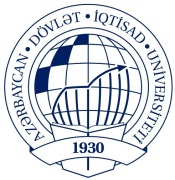 AZƏRBAYCAN  DÖVLƏT İQTİSAD UNİVERSİTETİBEYNƏLXALQ İQTİSADİYYAT MƏKTƏBİBEYNƏLXALQ İQTİSADİYYAT (İNGİLİS DİLLİ) KAFEDRASIFənn: __Bank işi		Müəllim: __  Anar Məmmədov            Qrup: ___1003-1004-1061    (2017-2018 YAZ)İmtahan suallar